TISKOVÁ ZPRÁVAJak správně vybrat oběhové čerpadlo a ušetřit i tisíce za elektřinu?
Praha/Brno, 13. října 2022 – Kupovat energeticky úsporné ledničky, pračky nebo televize jsme se již naučili. Přesto ale existují v domácnosti spotřebiče, které využíváme často, ale o jejich energetické náročnosti víme velmi málo. Řeč je o oběhových čerpadlech, která by nám především v topné sezoně mohla ušetřit i tisíce korun za elektřinu! Jaký účel „oběhovky“ plní, v čem spočívá jejich úspornost a jak je dobře vybrat?Oběhové čerpadlo najdete v kotlech většiny rodinných domů a jde o zařízení, které zajišťuje oběh vody mezi zdrojem tepla (kotel) a otopným tělesem. Oběhová čerpadla se kromě vytápění využívají také v klimatizačních zařízeních nebo při vyhřívání bazénů. „Ta nejkvalitnější musí vyhovovat vysokým nárokům na životnost, spolehlivost, nízkou hlučnost a hlavně úspornost,“ říká Martin Křapa, obchodní ředitel společnosti Pumpa, která se prodejem, servisem a montáží vodních čerpadel i jímek zabývá více než 30 let.Na jaké parametry se zaměřit?Jako u každého technického zařízení, které si pořizujeme na delší dobu, je také u oběhového čerpadla nutné promyslet, jaké má mít vlastnosti a parametry. Jestliže má být součástí zcela nového systému, pomůže vám s výběrem správného modelu čerpadla projektová dokumentace. Jestliže nahrazujeme staré čerpadlo, které před poruchou fungovalo dobře, bude stačit takové čerpadlo nahradit novým, se stejnými parametry. Vzhledem k současně platné legislativě to bude čerpadlo s integrovanou regulací otáček, která je klíčová pro vysokou účinnost a úspornost systému. „S dalšími parametry jako je například vestavná délka čerpadla pro montáž, rozměr závitu a průměr potrubí, dopravní výška nebo průtok, by měli pomoci profesionální prodejci,“ říká Martin Křapa.Kolik energie (a peněz) ušetříte?Ve starších otopných systémech je stále hodně standardních čerpadel starších typů tzv. tří-rychlostních, které se vyznačují vysokou spotřebou elektrické energie s třístupňovým konstantním nastavením čerpadel. V současné době již tyto produkty starého typu nedodržují tzv. ErP směrnici. Dnes se prodávají elektronicky řízená čerpadla regulující otáčky, která pracují s maximální účinností a v optimálním režimu a díky tomu šetří elektrickou energii až o 80 % oproti čerpadlům starého typu.„Stará tří-rychlostní čerpadla a ta moderní oběhová jsou naprosto neporovnatelné produkty co se spotřeby elektřiny týče. Je to podobné, jako byste porovnávali klasické žárovky a moderních LED žárovky,“ říká Martin Křapa a pokračuje: „Nejmodernější oběhová čerpadla spotřebují za rok zhruba 40 kWh energie, ovšem ta stará klidně i 770 kWh! Pokud tedy za 1 kWh platíte například 6 korun, za rok můžete s moderním oběhovým čerpadlem ušetřit 4 380 korun. A to vzhledem k narůstajícím cenám energií rozhodně není zanedbatelná suma. Tyto úspory vznikají i u velkých mokroběžných oběhových čerpadel na topení a cirkulaci teplé vody v bytových domech, výrobních podnicích, školách, nemocnicích atd. Tam tyto úspory mohou dosahovat obrovských hodnot.“Na grafu níže je srovnání běžných spotřebičů a oběhových čerpadel pro porovnání spotřeb elektrické energie. Cena elektrické energie je počítána 6 Kč/kWh a spotřeba jednotlivých spotřebičů je počítána jako průměr v českých domácnostech. 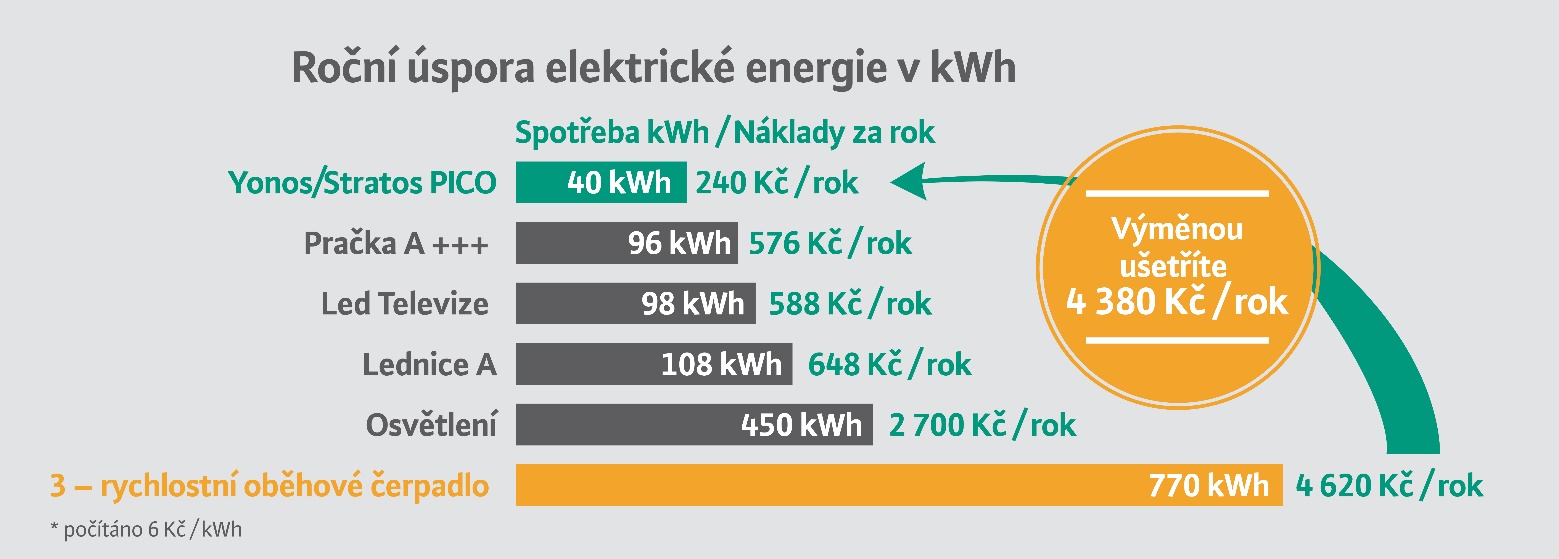 Integrovaná regulace otáčekAutomatické přizpůsobení výkonu čerpadla (otáček) je pro úsporu energie nesmírně důležité. Provoz čerpadla na plné otáčky je totiž nezbytný jen v minimální části jeho denního provozu – jedná se o 5–7 % z celkového denního provozu a také jen malý počet dnů v topné sezóně. Regulace také zajišťuje hladký rozběh čerpadla a snižuje zároveň počet cyklů zapnutí/vypnutí, čímž zmenšuje mechanické zatížení a opotřebení jednotlivých jeho částí, tedy prodlužuje životnost. „Příkladem nejpokročilejších a nejúspornějších oběhových čerpadel pro vytápění je například nová generace čerpadla Stratos PICO od společnosti WIlo. Tato novinka je mimořádně úsporná díky automatické a průběžné regulaci výkonu čerpadla. Jednorázově přizpůsobí regulaci otáček na začátku instalace a průběžně reaguje na změny v topném systému. Spotřebu a další data můžete navíc snadno kontrolovat na barevném displeji nebo prostřednictvím Bluetooth připojení a mobilní aplikace,“ říká Martin Křapa.Dalším významný výrobcem nabízející energeticky úsporná čerpadla je společnost Grundfos. „Konkrétně oběhové čerpadlo ALPHA2, které je kromě standardních provozních nastavení vybaveno i režimem AUTOADAPT. Elektronické obvody instalované v čerpadlech nepřetržitě monitorují provozní parametry celé otopné soustavy jako je kolísání tlaku, změny teplot nebo změny v nastavení termostatických ventilů na otopných tělesech,“ vysvětluje Martin Křapa.Nezapomínejte na záruční a pozáruční servisUrčitě mějte na paměti, že i přes kvalitu kupovaného čerpadla, se něco může pokazit a bude potřeba servis. „Právě z těchto důvodů nabízíme v Pumpě službu nonstop servisu, díky které můžeme zákazníkům pomáhat 24 hodin denně, 365 dní v roce. Když vám totiž oběhové čerpadlo vypoví službu a před Štědrým dnem máte najednou doma zimu, nemůžete na opravu čekat týden,“ uzavírá Martin Křapa.###Pokud budete potřebovat doplňující informace, obracejte se na:
Igor WalterPhoenix Communication, a.s.Tel.: 777 658 876E-mail: igor@phoenixcom.czO společnosti Pumpa:Společnost Pumpa, a.s., působí na českém trhu od roku 1991 a již přes 30 let poskytuje prodej, servis a montáž čerpadel. Rovněž je významným dovozcem čerpadel, armatur a příslušenství z celého světa. Na českém trhu společnost Pumpa výhradně zastupuje například značky Calpeda, Stairs, Umbra Pompe, Speroni, Zenit, Franklin Electric, Leo nebo GWS. Ve svém portfoliu nabízí rovněž čerpadla, vodárny a tlakové stanice vlastní značky. Pumpa, a.s., také zajišťuje záruční a pozáruční servis včetně uvádění zařízení do provozu. Zákazníkům již od roku 1996 nabízí servisní službu 24 hodin denně 365 dní v roce. Prodejny Pumpa, a.s., najdete v celkem pěti krajích ČR – v Praze (Stodůlky a Hostivař), Středočeském kraji (Říčany), Jihočeském kraji (Strakonice), Jihomoravském kraji (Brno) a Olomouckém kraji (Držovice). Více informací na www.pumpa.cz.